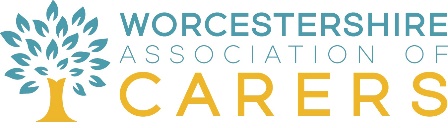 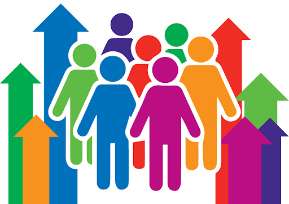 Social Prescribing service
Social Prescribing is a service provided at your GP surgery by Worcestershire Association of Carers. This service is to help people with life’s challenges. The Social Prescribers give time, compassion and a safe space to find out what really matters to you. 
Social Prescribers can support with:Life changesCoping with long term health conditions Housing problems Financial Problems Wellbeing Mental Health For a referral please speak to your Surgery . (Patient) 
To refer please fill out the EMIS form and send to rbccg.rbsocial@nhs.net (GP)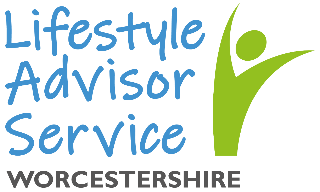 Lifestyle Advising service 
The Lifestyle Advisor service provided at your GP surgery is here to provide help and support to maintain a healthy and active lifestyle. Run by Worcestershire Association of Carers, the service aims to empower and support with: Healthy eatingReducing alcohol consumptionStopping Smoking Exercise WellbeingFor a referral please speak to your Surgery (Patient) 
To refer please fill out the EMIS form & send to rbccg.rbsocial@nhs.net (GP)